Zápis z 2. jednání Řídícího výboruprojektu MAP II rozvoje vzdělávání v území OPR Ostrovč. CZ.02.3.68/0.0/0.0/17_047/0009114.  Členové Řídícího výboru se sešli dne 25.06.2019 od 11,00 do 14,45 hodin v zastupitelském sále na MěÚ Ostrově. Přítomní dle prezenční listiny.Program jednáníZahájeníPředstavení a schválení změny člena ŘVSeznámení s probíhajícími aktivitami v projektu MAP IISchválení RoAP pro školní rok 2019/2020Seminář na téma „Finance od státu do škol“ Ing. Trantinové      12,30- 13,30 (v rámci vzdělávání ŘV v projektu)Různé, diskuzeZávěr1. ZahájeníSimona Aiznerová přivítala přítomné, shledala Řídící výbor usnášeníschopný. Navrhla zapisovatele jednání pana Zdeňka Janského a ověřovatele zápisu Ing. Janu UrbánkovouProtinávrh nebyl vyslovenHlasování o návrhu:Pro:       10                                Proti: 0                                   Zdržel se: 0Usnesení 1/06/19 ŘV MAP IIŘídící výbor MAP II schvaluje zapisovatele jednání Zdeňka Janského a ověřovatele zápisu Ing. Janu Urbánkovou2. Představení a schválení změny člena Řídícího výboru (ŘV)Simona Aiznerová představila Mgr. Kateřinu Kvardovou, která bude místo Mgr. Věry Mülheimovové jako zástupce Centra podpory projektu SRP v daném kraji (NIVD) - systémová podpora MAPSimona Aiznerová vyzvala přítomné členy ŘV ke schválení změny ve složení ŘV.Protinávrh nebyl vyslovenHlasování o návrhu:Pro:      9                                  Proti: 0                                   Zdržel se: 1Usnesení 2/06/19 ŘV MAP IIŘídící výbor MAP II schvaluje členy Řídícího výboru v předloženém znění.3. Seznámení s probíhajícími aktivitami v projektu MAP IIS. Aiznerová představila v prezentaci (viz příloha 1)  probíhající aktivity v MAP II. Aktivní jsou všechny pracovní skupiny a 7 aktivit implementace.4. Schválení RoAP pro školní rok 2019/2020Simona Aiznerová prezentovala a vysvětlila zapracované změny v RoAP.Vyzvala přítomné členy ke schválení RoAP na školní rok 2019/2020Protinávrh nebyl vyslovenHlasování o návrhu:Pro:   10                                  Proti: 0                                   Zdržel se: 0Usnesení 3/06/2019 Řídící výbor MAP II schvaluje RoAP na školní rok 2019/2020.5.  Seminář na téma „Finance od státu do škol“ Ing. Trantinová prezentovala nové financování do škol pro pedagogy i pro nepedagogy. Prezentace viz. Příloha č. 2.Toto téma je velmi aktuální, nový systém financování bude zahájen v lednu 2020, ale už od září bude na školách zkušební režim.6. Různé, diskuzep. Janský informoval, že MŠ Hroznětín si bude také podávat žádost do Šablon II , rada města bude toto schvalovat 28.6.2019 na svém zasedání.Ing. Urbánková informovala ŘV o připravované výzvě z MMR v rámci RE:STARTU, která bude vyhlášena v průběhu  léta. Z tohoto důvodu se na dnešním jednání neschvalovaly změny ve strategickém rámci MAP II. Vyčkáme, zda se některá obec či škola do výzvy bude chtít přihlásit i na projekt, který zatím ve strategickém rámci není.7. ZávěrTermín dalšího jednání ŘV je 26.11.2019Přílohy:Prezentace č. 1Prezentace k semináři Ing. TrantinovéV Ostrově dne 25. 06. 2019Zapsal: Zdeněk Janský           ……………………………………………………………..Ověřila: Ing. Jana Urbánková   …………………………………………………………Předseda Řídícího výboru: S. Aiznerová …………………………………………..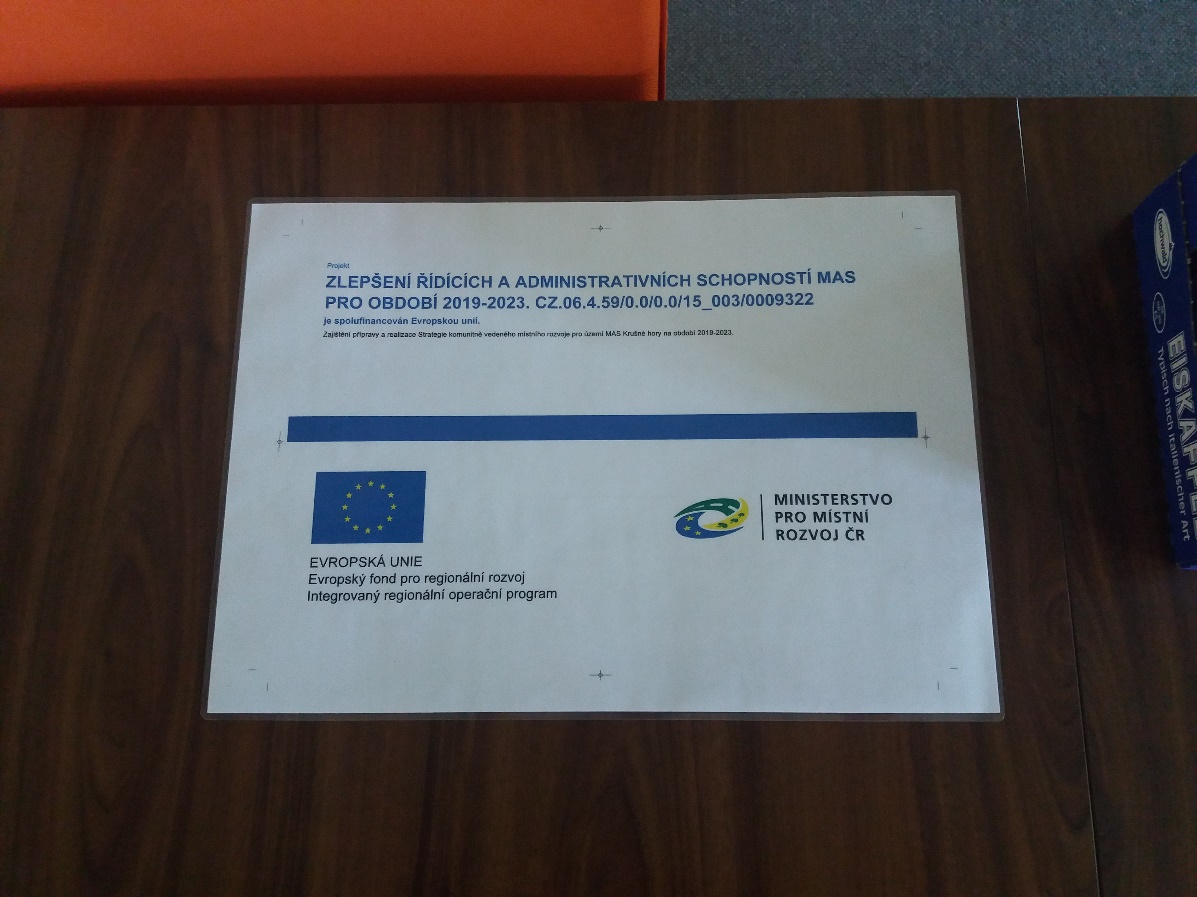 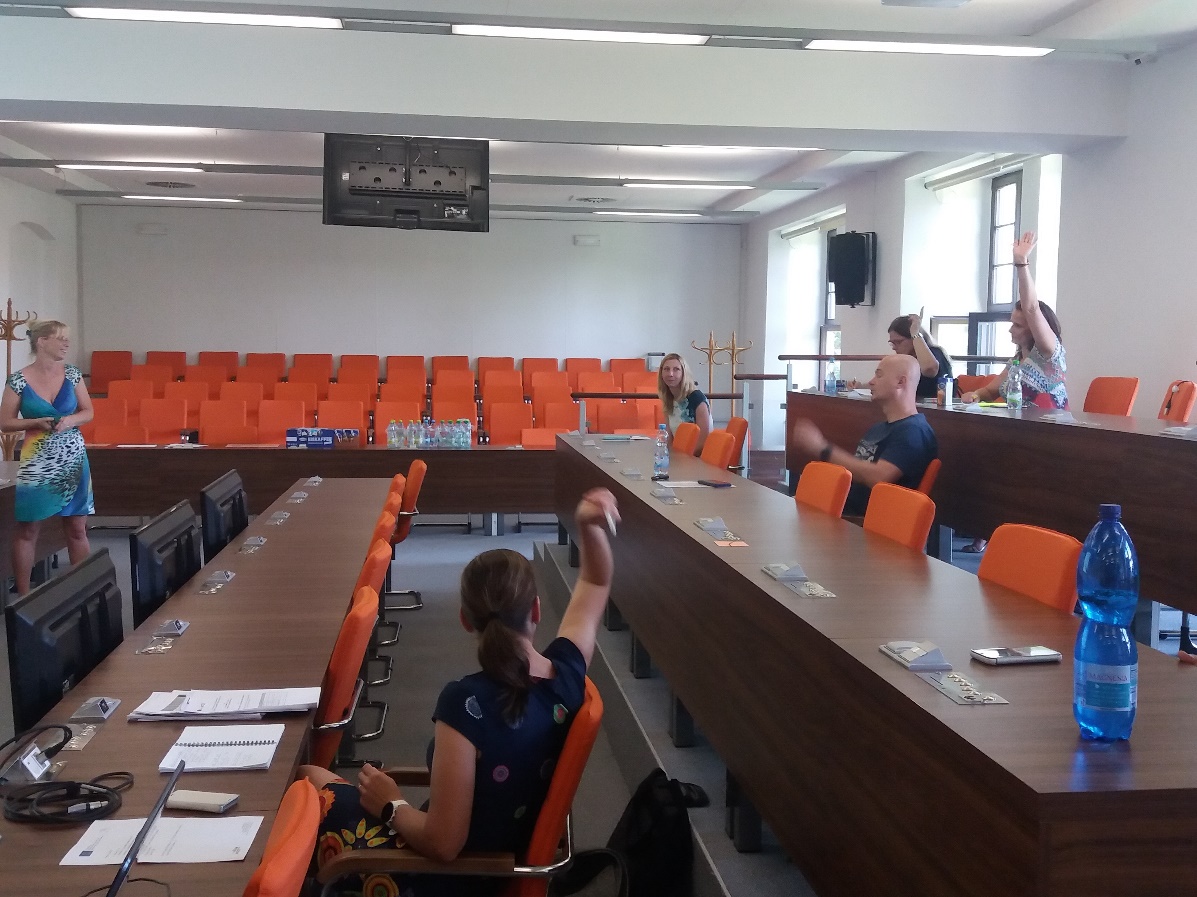 ŘÍDÍCÍ VÝBOR č. projektu CZ.02.3.68/0.0/0.0/17_047/0009114MAP IIZÁSTUPCEJMÉNO PŘÍJMENÍzástupce realizátora projektu MAP Simona Aiznerovázástupce zřizovatelůZdeněk Janskýzástupce vedení ZŠMgr. Martin Fouszástupce učitelůBc. Jolana Nečovázástupce vedení MŠBc. Jolana Nečovázástupce družin Mgr. Drahuše Novákovázástupce ZUŠMgr. Irena Konývkovázástupce organizací formálního a neform. vzděláníMgr. Jana Múčkovázástupci KAPMgr. Eva SALIGEROVÁzástupce rodičůIng. Jana Urbánkovázástupce IPRÚIng. Pavlína Stracheovázástupce školních klubůMgr. Drahuše Novákovázástupce obcí, které nezřizují školuPavel Jandákzástupce ORPIng. Marek Poledníček zástupce Centra podpory projektu SRP v daném kraji (NIVD) - systémová podpora MAPMgr. Kateřina Kvardová